Уважаемые родители!В Санкт-Петербурге с сентября 2023 года каждый ребенок может получить новый опыт, попробовать себя в интересном деле, освоив дополнительную общеразвивающую программу за счет государства, получив сертификат на дополнительное образование.Государство гарантирует, что заплатит за выбранные для ребенка кружки или секции, если: их будет проводить проверенная организация, имеющая лицензию;программа находится в реестре сертифицированных программ.Реестр объединяет множество интересных программ для детей 5-17 лет, список которых можно увидеть в информационной системе «Навигатор дополнительного образования». Со списком программ на 12 учебных часов, сформированным с помощью фильтра «Доступна оплата сертификатом», можно ознакомиться по ссылке https://dopobr.petersburgedu.ru/programs/?ordering=rating_avg_desc&is_fin_cert=true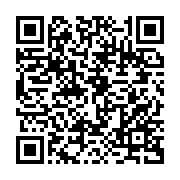 Фильтр также позволит выбрать район, учреждение, возраст, программу. Родитель может выбрать 1 программу (в общем объеме реализации 12 часов) на 1 ребенка                                   (в возрасте от 5-17 лет, проживающего на территории Санкт-Петербурга и имеющего регистрацию по месту пребывания или по месту жительства на территории Санкт-Петербурга.ЭТАПЫ ЗАПИСИ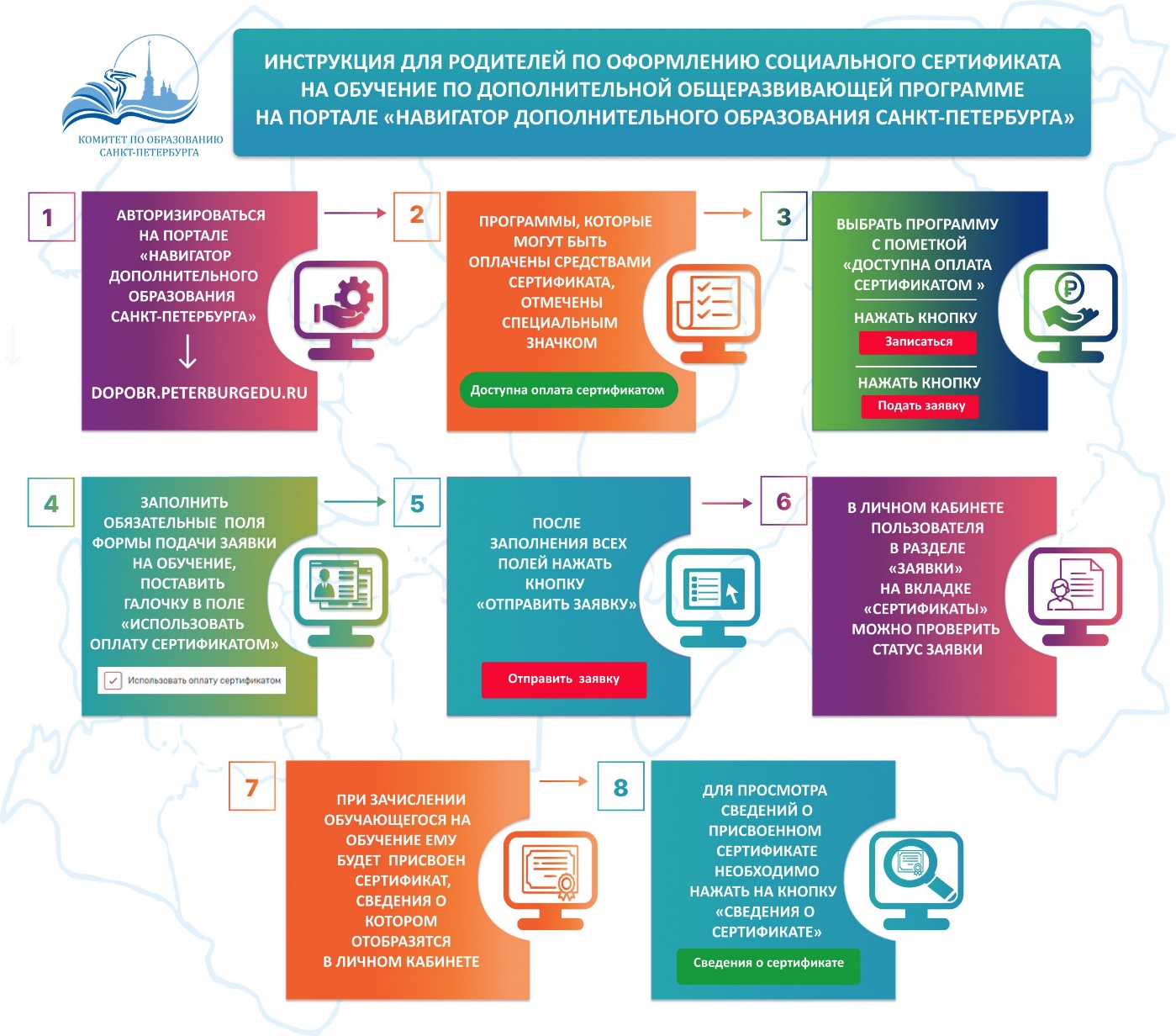 